[Nazwa beneficjenta do uzupełnienia]
realizuje projekt dofinansowany
z Funduszy Europejskich
[tytuł projektu do uzupełnienia]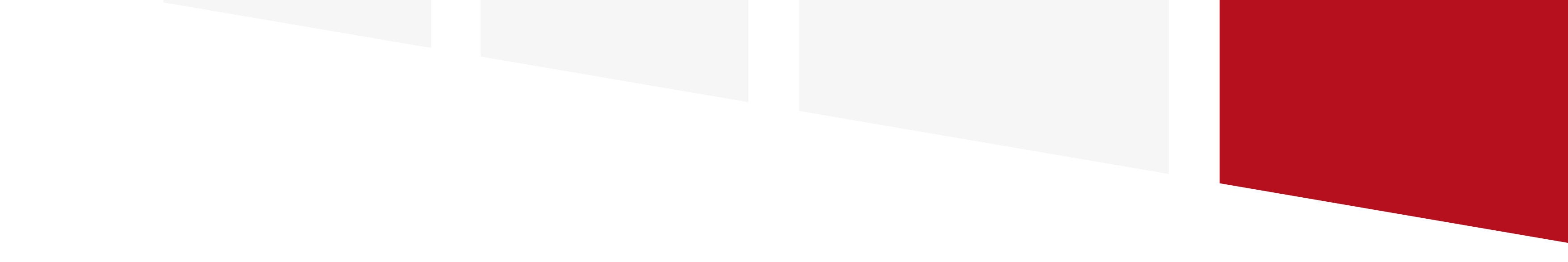 Celem projektu jest [cel projektu do uzupełnienia]Dofinansowanie projektu z UE: [kwota w PLN do
uzupełnienia]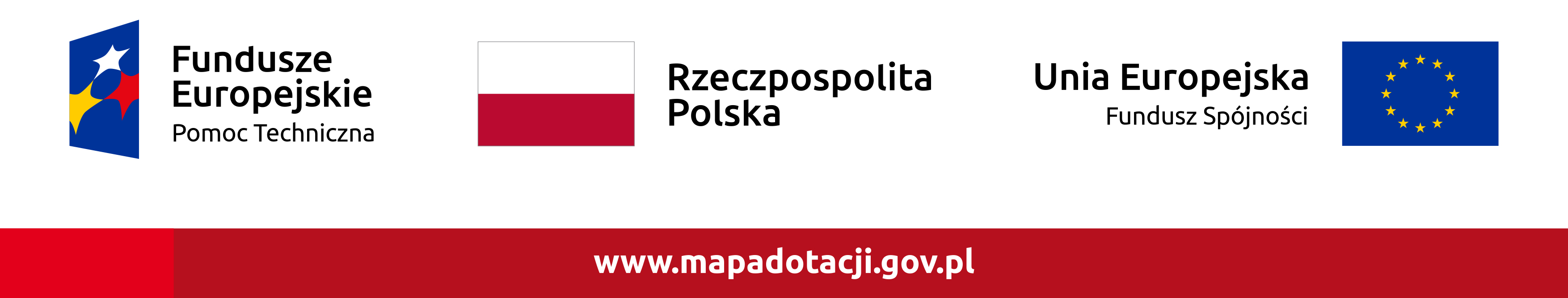 